Dear Year One,How are you? I hope you had a good Christmas!I’m writing to you to ask you a huge favour. I know you’re aware that, here in China, we’re soon going to be getting ready to prepare for our New Year – the Year of the Ox! I’m so excited (although the Year of the Dragon is definitely the best!) I’ve been told you celebrate your New Year a bit differently and at a different time. Please may you respond to my letter to let me know when and how you celebrate your New Year? Also, if you have any questions for me about how I prepare and celebrate my New Year, please just ask. 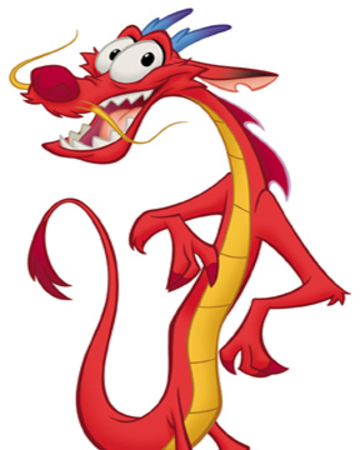 I’m really looking forward to your letters!Love from, Mushu